                 Ficha #2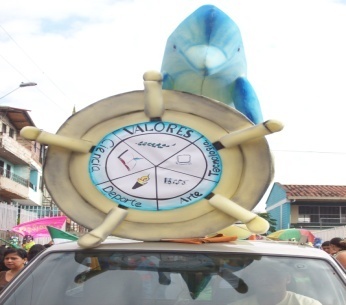 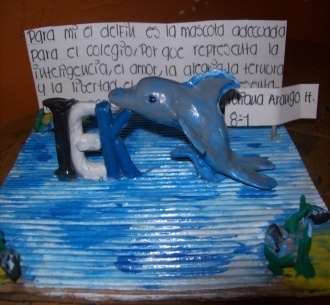 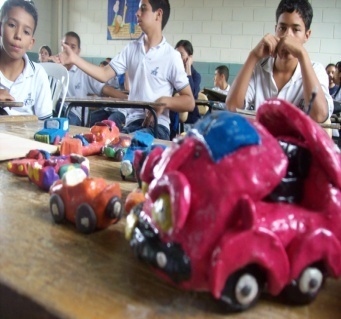 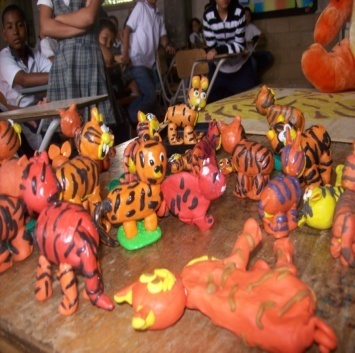 